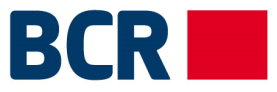 Banca Comercială Română Chișinău S.A. anunță concurs pentru postul Consilier ( perioada determinata)Misiune post: deservirea clienților la ghișeul universal Responsabilități Oferă consultații clienților cu privire la produsele și serviciile băncii;Efectuează operațiuni de încasări și plăți în numerar, operațiuni cu POS, tranzacții de schimb valutar, alimentări de conturi curente și de card, operațiuni de cont curent, depozite, carduri; Păstrează integritatea numerarului aflat în gestiune; Efectuează operațiunile de primire/eliberare a numerarului în strictă conformitate cu reglementările privind operațiunile bancare cu numerar și fără numerar;Procesează documentele aferente operațiunilor executate.Cerințe față de candidați Studii superioare economice Experiență bancară minim 2 aniCunoașterea PC la nivel de utilizator mediu (MS Office)Cunoașterea limbii engleze constituie un avantaj Profilul candidatului Capacitate de analiză a cerințelor clienților Orientare spre servirea clienților Responsabilitate și implicareAbilități de gestionare eficientă a timpului Rapiditate și eficiență în executarea sarcinilor Persoanele interesate sunt invitate să depună CV la Departamentul Resurse Umane și Comunicare sau prin e-mail: resurse.umane@bcr.md.Vor fi contactate doar persoanele selectate.